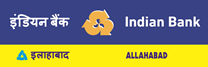 Application form for IND COVID Emergency Credit Line for existing Corporate / Mid-Corporate CustomersName of the Branch    :   _____________________________I / We certify that expected cash flows are sufficient enough to ensure repayment of the proposed loan.    The loan will be utilized for business requirements only.  I / We certify that  all information furnished by me/ us is true; that I / We have no  borrowing  arrangements for the unit except as indicated in the application;  that there are no overdues / statutory dues against me / us / promoters except as indicated in the application; that no legal action has been / is being taken against me/ us / promoters; that I / we shall furnish all other information that may be required by you in connection with my / our application that this may also be exchanged by you with any agency you may deemed fit and you, your representatives, representatives of the Reserve Bank of India or any other agency as authorized by you, at any time, inspect / verify my / our assets, books of accounts etc., in our factory / business premises as given above.                                                                         Signature of Borrower / Authorized SignatoriesDate:Name of the Applicant Name of the Applicant Name of the Applicant Name of the Applicant Name of the Applicant Name of the Applicant Address Address Address Address Address Address GST No. (if available)GST No. (if available)GST No. (if available)E-mail addressE-mail addressMobile NoMobile NoMobile NoPAN CARD NOPAN CARD NO3.CONSTITUTION3.CONSTITUTION3.CONSTITUTIONProprietary  /  Partnership Firm / Pvt. Ltd. / Ltd. Company Proprietary  /  Partnership Firm / Pvt. Ltd. / Ltd. Company Proprietary  /  Partnership Firm / Pvt. Ltd. / Ltd. Company Proprietary  /  Partnership Firm / Pvt. Ltd. / Ltd. Company Proprietary  /  Partnership Firm / Pvt. Ltd. / Ltd. Company Proprietary  /  Partnership Firm / Pvt. Ltd. / Ltd. Company 4. Name of Proprietor / Partners / Directors of the Company and their address4. Name of Proprietor / Partners / Directors of the Company and their address4. Name of Proprietor / Partners / Directors of the Company and their address4. Name of Proprietor / Partners / Directors of the Company and their address4. Name of Proprietor / Partners / Directors of the Company and their address4. Name of Proprietor / Partners / Directors of the Company and their address4. Name of Proprietor / Partners / Directors of the Company and their address4. Name of Proprietor / Partners / Directors of the Company and their address4. Name of Proprietor / Partners / Directors of the Company and their addressNAMEAGEAGEAGERESIDENTIAL ADDRESSRESIDENTIAL ADDRESSRESIDENTIAL ADDRESSRESIDENTIAL ADDRESSRESIDENTIAL ADDRESS5. ACTIVITY5. ACTIVITY5. ACTIVITY5. ACTIVITY6. CREDIT FACILITIES (EXISTING)                                                            ( Rs in  lakhs)6. CREDIT FACILITIES (EXISTING)                                                            ( Rs in  lakhs)6. CREDIT FACILITIES (EXISTING)                                                            ( Rs in  lakhs)6. CREDIT FACILITIES (EXISTING)                                                            ( Rs in  lakhs)6. CREDIT FACILITIES (EXISTING)                                                            ( Rs in  lakhs)6. CREDIT FACILITIES (EXISTING)                                                            ( Rs in  lakhs)6. CREDIT FACILITIES (EXISTING)                                                            ( Rs in  lakhs)6. CREDIT FACILITIES (EXISTING)                                                            ( Rs in  lakhs)6. CREDIT FACILITIES (EXISTING)                                                            ( Rs in  lakhs)Type of facilityType of facilityAccount No.Account No.LimitBalanceBalanceSecurity Security Working Capital (CC/OD/Composite Loan etc.)Working Capital (CC/OD/Composite Loan etc.)1.2.31.2.3Term LoanTerm Loan1.2.31.2.3Letter of CreditLetter of Credit1.2.31.2.37.  Other credit facilities with our Bank and Credit Facilities with other Banks / FIs:8.  Loan amount requested:      (Maximum 10% of existing Fund based and Non-Fund based working capital limit)9.  Purpose of loan (eg. Salary payments, purchase of materials, cash flow mismatch, delay in receivables etc.):10.  Moratorium and Repayment period requested 7.  Other credit facilities with our Bank and Credit Facilities with other Banks / FIs:8.  Loan amount requested:      (Maximum 10% of existing Fund based and Non-Fund based working capital limit)9.  Purpose of loan (eg. Salary payments, purchase of materials, cash flow mismatch, delay in receivables etc.):10.  Moratorium and Repayment period requested 7.  Other credit facilities with our Bank and Credit Facilities with other Banks / FIs:8.  Loan amount requested:      (Maximum 10% of existing Fund based and Non-Fund based working capital limit)9.  Purpose of loan (eg. Salary payments, purchase of materials, cash flow mismatch, delay in receivables etc.):10.  Moratorium and Repayment period requested 7.  Other credit facilities with our Bank and Credit Facilities with other Banks / FIs:8.  Loan amount requested:      (Maximum 10% of existing Fund based and Non-Fund based working capital limit)9.  Purpose of loan (eg. Salary payments, purchase of materials, cash flow mismatch, delay in receivables etc.):10.  Moratorium and Repayment period requested 7.  Other credit facilities with our Bank and Credit Facilities with other Banks / FIs:8.  Loan amount requested:      (Maximum 10% of existing Fund based and Non-Fund based working capital limit)9.  Purpose of loan (eg. Salary payments, purchase of materials, cash flow mismatch, delay in receivables etc.):10.  Moratorium and Repayment period requested 7.  Other credit facilities with our Bank and Credit Facilities with other Banks / FIs:8.  Loan amount requested:      (Maximum 10% of existing Fund based and Non-Fund based working capital limit)9.  Purpose of loan (eg. Salary payments, purchase of materials, cash flow mismatch, delay in receivables etc.):10.  Moratorium and Repayment period requested 7.  Other credit facilities with our Bank and Credit Facilities with other Banks / FIs:8.  Loan amount requested:      (Maximum 10% of existing Fund based and Non-Fund based working capital limit)9.  Purpose of loan (eg. Salary payments, purchase of materials, cash flow mismatch, delay in receivables etc.):10.  Moratorium and Repayment period requested 7.  Other credit facilities with our Bank and Credit Facilities with other Banks / FIs:8.  Loan amount requested:      (Maximum 10% of existing Fund based and Non-Fund based working capital limit)9.  Purpose of loan (eg. Salary payments, purchase of materials, cash flow mismatch, delay in receivables etc.):10.  Moratorium and Repayment period requested 7.  Other credit facilities with our Bank and Credit Facilities with other Banks / FIs:8.  Loan amount requested:      (Maximum 10% of existing Fund based and Non-Fund based working capital limit)9.  Purpose of loan (eg. Salary payments, purchase of materials, cash flow mismatch, delay in receivables etc.):10.  Moratorium and Repayment period requested 11.  Justification for the above requests:12. Security Offered:  Extension of existing Primary / Collateral Security13. Details of the existing Guarantors, if any:   11.  Justification for the above requests:12. Security Offered:  Extension of existing Primary / Collateral Security13. Details of the existing Guarantors, if any:   11.  Justification for the above requests:12. Security Offered:  Extension of existing Primary / Collateral Security13. Details of the existing Guarantors, if any:   11.  Justification for the above requests:12. Security Offered:  Extension of existing Primary / Collateral Security13. Details of the existing Guarantors, if any:   11.  Justification for the above requests:12. Security Offered:  Extension of existing Primary / Collateral Security13. Details of the existing Guarantors, if any:   11.  Justification for the above requests:12. Security Offered:  Extension of existing Primary / Collateral Security13. Details of the existing Guarantors, if any:   11.  Justification for the above requests:12. Security Offered:  Extension of existing Primary / Collateral Security13. Details of the existing Guarantors, if any:   11.  Justification for the above requests:12. Security Offered:  Extension of existing Primary / Collateral Security13. Details of the existing Guarantors, if any:   11.  Justification for the above requests:12. Security Offered:  Extension of existing Primary / Collateral Security13. Details of the existing Guarantors, if any:   